--+9/8*Le : 02/06/2021                  Signature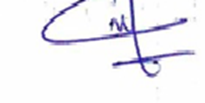 PROCES VERBAL DE NOTES DU SEMESTRE 2       PROCES VERBAL DE NOTES DU SEMESTRE 2       PROCES VERBAL DE NOTES DU SEMESTRE 2       PROCES VERBAL DE NOTES DU SEMESTRE 2       PROCES VERBAL DE NOTES DU SEMESTRE 2       PROCES VERBAL DE NOTES DU SEMESTRE 2       NIVEAU : MASTER 1NIVEAU : MASTER 1NIVEAU : MASTER 1NIVEAU : MASTER 1NIVEAU : MASTER 1NIVEAU : MASTER 1OPTION : DIDACTIQUE DES LANGUES ÉTRANGÈRESOPTION : DIDACTIQUE DES LANGUES ÉTRANGÈRESOPTION : DIDACTIQUE DES LANGUES ÉTRANGÈRESOPTION : DIDACTIQUE DES LANGUES ÉTRANGÈRESOPTION : DIDACTIQUE DES LANGUES ÉTRANGÈRESOPTION : DIDACTIQUE DES LANGUES ÉTRANGÈRESMATIÈRE : Sociolinguistique.MATIÈRE : Sociolinguistique.MATIÈRE : Sociolinguistique.ENSEIGNANTE : Dr ChennoufENSEIGNANTE : Dr ChennoufENSEIGNANTE : Dr ChennoufN°NOM PRENOMContrôle ContinuExamenRattrapage1AICHAOUISOULAF12122AICHICHIHAB EDDINE08043AKAKBAKhoula12114ALEMSARRA10075AMELALCHAIMA13076AOUACHRIAMERYEM10077AOURACHAHIRA08068AOURRAKENZA10119ARABAICHA111110ARIBIAYA101111ATMANIMARWA141412BAHLOULIMENE080413BECHINAASMA1211.514BEHDENNAYOUNES130715BELGOUCHISABAH111116BELKADIHANANE141017BELLOULADalel101018BELLOUMIISMAHAN130719BELMIHOUBMASSINISSA130720BEN MAHAMMEDSALIMA130721BEN MESSAOUDNAWEL151522BENAMARABD ERRAOUF080723BENCHENNOUFSAMAH100724BENHACHANIHOUDA141125BENKAOUHAILHAM100726BENKHARFALLAHSAFA100727BENMACHICHEMEBARKA121128BENNARASARRA130729BENTOUATIHOUSNA IMENE1414.530BERREHAILFARAH111231BEZAIHOUDA150732BEZZOUHDJAMIL110433BOUABDALLAHSAKINA151234BOUCHAIBYASMINE121235BOUDJENAHInasse081236BOUDOUNETAYA101037BOUKHANOUFAASMA111138BOULTIFROMAISSA100739BOUMEDJANECHAIMA131240BOUSSADIAMARWA121141BOUSSADIASOUMIA CHAMS ELASIL 42BRAHMIAAMIRA110843CADIAYMEN080844CHEBAHIAYA AMIRA1212.545CHIBALINA121046DAMENESOUMIA CHAMS ELASIL 110847DERIASLOTFI120948DJABALLAHNESRINE120849DJERAHANFAL121250FERFARMANEL111051GHENAMFAICAL1052GHERIBIMOHAMED ISLAM121253GHOUBOUBANAOUAL121254GRABSISAFINEZ FATMA ZOHRA 090955HADDADKARIMA080956HADEFIBTISSAM111057HADJALAMEL0713.558HADJARMANAL081059HADJAZIAMEL080760HAFIDFERIAL111161HAMADIAMINA080762HAMDIKENEL CHEYMA1012.563HAMIZISAFA110664HAMLAOUINARJES141465HAMOUDILAKHMISSI100566HELLASHADJER080767HOUBIBIMANE141568IBRIRHIND130769INEZARENEOMAYMA140470KADAYOUCEF100471KEMEDJAMERIEM081172KHAMARIMOHAMED ANIS100473KHANFOUCIRANIDA 1412.574KHANFRIRASSIM151475KHARFALLAHSAWSEN081176KHEBRARASARRA101177KHENTOUCHEZAHIA121278KHERZISOUHILA091179KOUACHI DHIKRA10081280LABEDALAE ELBATOUL060781LEGOUARAMED ISLAM110782LEKBIRABDELWAHID141383LITIMASMA121084LOUCHENEHANENE121485LOUCHENENADA121186LOUNANSAMANEL141287MAACHEWISSAL 110788MADACIFEDWA1010.589MALLEMAdeline060590MAMERIDJAZIA080791MARREFGHANIA13.50792MEBARKIICHRAK1411.593MEGHERBISYRIA141494MERAZGAINES081095MERZOUGDALLEL1413.596MERZOUGUIRAMI131197MESSILINABILA081298MEZATIBOCHRA101299MIHIBOUCHRA1212.5100MOKRANENASRINE0807101NECERAYMEN1208102OUARESTDJAMEL EDDINE1107103RAHMOUNEAMEL1211104REBIAIAYA105RIGATSسميرة1211106RIGHIDHOUHA110610107SAADANOURA1407108SAOULIRANIA1311109SENOUCIAMIRA1307110SERAIRIMOHAMMED RIADH1208111TOUATINOUR EL HOUDA1110.5112TOUMIRAYENE1107113YAHIADHIKRA1113114ZAHZAHSAAD1310115ZEBIRIGARMIA116ZEGHICHIMALAK1110117ZEGHLOULSARA1110118ZEROUALEL MOATAZZ1307